Safe Work Procedure TemplateNOTE: DO NOT use this machine/equipment unless you have been trained in its safe use and operationDescription of Work:Description of Work:<insert photo if applicable><insert photo if applicable><insert photo if applicable><insert photo if applicable><insert photo if applicable>Potential HazardsPotential HazardsPotential HazardsPotential HazardsPotential HazardsPotential HazardsPersonal Protective Equipment (PPE) Required (Check the box for required PPE):Personal Protective Equipment (PPE) Required (Check the box for required PPE):Personal Protective Equipment (PPE) Required (Check the box for required PPE):Personal Protective Equipment (PPE) Required (Check the box for required PPE):Personal Protective Equipment (PPE) Required (Check the box for required PPE):Personal Protective Equipment (PPE) Required (Check the box for required PPE):Personal Protective Equipment (PPE) Required (Check the box for required PPE):Personal Protective Equipment (PPE) Required (Check the box for required PPE):Personal Protective Equipment (PPE) Required (Check the box for required PPE):Personal Protective Equipment (PPE) Required (Check the box for required PPE):Personal Protective Equipment (PPE) Required (Check the box for required PPE):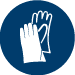 Gloves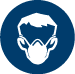 Face MasksFace MasksFace Masks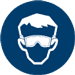 EyeProtectionEyeProtection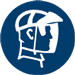 Welding Mask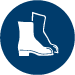 AppropriateFootwearAppropriateFootwear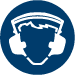 Hearing Protection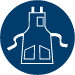 Protective Clothing Safe Work Procedure Checklist: Safe Work Procedure Checklist: Safe Work Procedure Checklist: Safe Work Procedure Checklist: Safe Work Procedure Checklist: Safe Work Procedure Checklist: Safe Work Procedure Checklist: Safe Work Procedure Checklist: Safe Work Procedure Checklist: Safe Work Procedure Checklist: Safe Work Procedure Checklist:1. PRE-Operation/Task:1. PRE-Operation/Task:1. PRE-Operation/Task:1. PRE-Operation/Task:1. PRE-Operation/Task:1. PRE-Operation/Task:1. PRE-Operation/Task:1. PRE-Operation/Task:1. PRE-Operation/Task:1. PRE-Operation/Task:1. PRE-Operation/Task:2. Operation/Task2. Operation/Task2. Operation/Task2. Operation/Task2. Operation/Task2. Operation/Task2. Operation/Task2. Operation/Task2. Operation/Task2. Operation/Task2. Operation/Task3. POST-Operation/Task:3. POST-Operation/Task:3. POST-Operation/Task:3. POST-Operation/Task:3. POST-Operation/Task:3. POST-Operation/Task:3. POST-Operation/Task:3. POST-Operation/Task:3. POST-Operation/Task:3. POST-Operation/Task:3. POST-Operation/Task:Competent Person(s)-The following persons are authorised to operate, supervise and test students on the equipment /process)Competent Person(s)-The following persons are authorised to operate, supervise and test students on the equipment /process)Competent Person(s)-The following persons are authorised to operate, supervise and test students on the equipment /process)Competent Person(s)-The following persons are authorised to operate, supervise and test students on the equipment /process)Competent Person(s)-The following persons are authorised to operate, supervise and test students on the equipment /process)Competent Person(s)-The following persons are authorised to operate, supervise and test students on the equipment /process)Competent Person(s)-The following persons are authorised to operate, supervise and test students on the equipment /process)Competent Person(s)-The following persons are authorised to operate, supervise and test students on the equipment /process)Competent Person(s)-The following persons are authorised to operate, supervise and test students on the equipment /process)Competent Person(s)-The following persons are authorised to operate, supervise and test students on the equipment /process)Competent Person(s)-The following persons are authorised to operate, supervise and test students on the equipment /process)Name:Name:Name:Title:Title:Title:Title:Title:Contact Details:Contact Details:Contact Details: